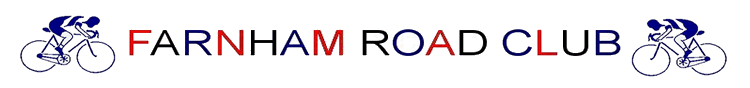 Ten Mile Time Trial Sunday, 5th June 2022, Start 7.30amCourse H10/8START SHEET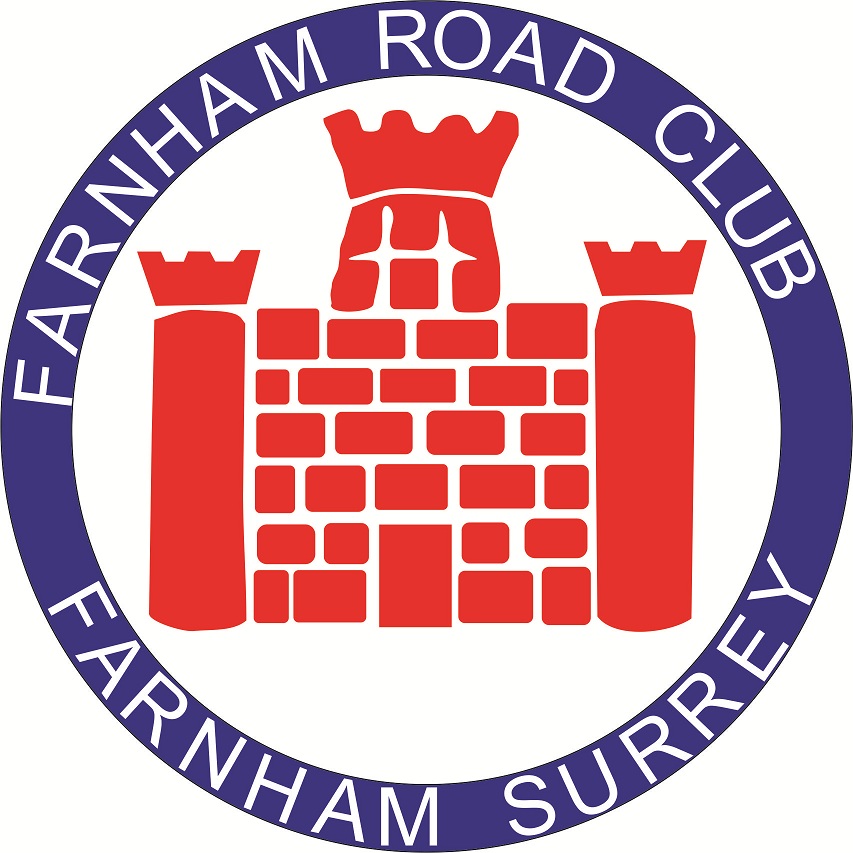 Awards How to get to the start from the Race HQ (Approx 15 minutes riding time):From Farnham Town Football Club turn left at the top of Mead Lane.  Proceed to the A31 and the Coxbridge Roundabout.  Stay off the tri bars when circling the roundabout.  Take the third exit toward Alton on the A31.  Ride for two miles to the top of the hill and the start lay-bye.When you have finished the event continue to the Coxbridge Roundabout.  Stay off the tri bars whilst on the roundabout.  Take the first exit toward Farnham Town Centre.  Take the right turn into Mead Lane and return to the Farnham Town Football Club.For and on behalf of Cycling Time Trials under their rules and regulationsCourse Description:Start at a point in the lead out onto the A31 from the lay-by on the south side at the commencement of the Bentley by-pass, approximately 800 yards west of the Bull Public House on the north side of the A31 and 5 yards beyond the last but one drain grating and 25 yards short of the large road direction sign marked 'Bentley ½m'.Proceed (Care) to join the A31 and continue to go westwards along the Bentley bypass through Froyle to the Holybourne roundabout (Turn) Circle the roundabout (M2, M3, M4) (Check) and take the third exit back on to the A31 to retrace, going through Froyle and along the Bentley by-pass to a point 10 yards beyond the concrete end of a water culvert on the north side and 63 yards short of the Gravel Hill Road minor crossroad and 163 yards short of The Bull to where finish.Marshalls referred to in this course description (M1, M2) etc may be provided solely to indicate the course direction. They have no role whatsoever in the risk assessment itself.​Important information – please take the time to read carefullyTHERE HAS BEEN A CHANGE IN CYCLING TIME TRIALS REGULATIONS THIS YEAR.  YOU MUST WEAR A SUITABLE HELMET AND USE A FRONT AND REAR LIGHT.Please note that all competitors are now required personally to sign the signing out sheet when returning their number.  Failure to do so will result in the competitor being recorded as DNF.The dual carriageway of the A31 reduces to a single lane at a point approximately four miles from the start point. The right hand lane is cross-hatched for a distance of 400yds to finish at a point opposite the Petrol Filling station just beyond the “Hen and Chickens” PH situated on the North side of the A31.Returning from the Holybourne Roundabout on the North side the road reduces to a single lane by road cross-hatching on the right hand lane commencing 200yds before the junction to Mill Court on the south side and finishing adjacent to the “Hen and Chickens” PH on the North side. Competitors are to act in a manner appropriate to competing on a single lane carriageway whilst within the restrictions imposed by the cross hatched area.DC regulationsRestriction of parking at the Start and FinishLWDC 2: No vehicles, except those of the timekeepers, shall be parked at the start or finishReporting of breaches of local RegulationsLWDC 5: All breaches of Local Regulations shall be reported in writing to the London West District SecretaryLocal Regulations : Riders must not cross the central reservation unless using one of the specific breaks in the reservation for that purposeEvent HeadquartersEvent HeadquartersFarnham Town Football ClubMead LaneFarnhamSurreyGU9 7DYThe entrance to the Football Club down Mead Lane is very narrow so please take care.  Parking is also available at the Farnham Memorial Hall and you can walk through the footpath to and from the Football Club (it only takes two minutes).  The Farnham Town FC are providing refreshments so please support them.Time KeepersEvent SecretaryJim Brown, Farnham RCNigel Bicknell Alton CCPaul Charman  - Mobile 07725 825970Home 01420 475709E mail charmanpaul@hotmail.comCategory1st2nd3rd Men181512Women181512Juvenile / Junior181512Fastest Vet 40-49 13Fastest Vet 50-59 13Fastest Vet 60-6913Fastest Vet 70-7913Fastest Vet 80-99   13